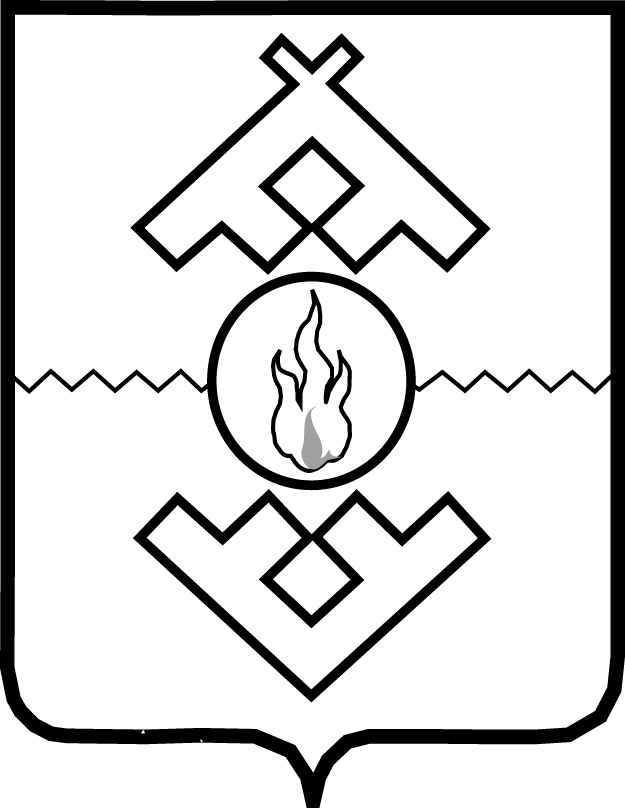 Департамент здравоохранения,труда и социальной защиты населенияНенецкого автономного округаПРИКАЗот                          2018 г. № г. Нарьян-Мар          В целях приведения нормативных правовых актов Департамента здравоохранения, труда и социальной защиты населения Ненецкого автономного округа в соответствие с федеральным законодательством ПРИКАЗЫВАЮ:	1. Внести изменения в Административный регламент предоставления государственной услуги «Меры социальной поддержки многодетным семьям», утвержденный приказом Департамента здравоохранения, труда и социальной защиты населения Ненецкого автономного округа от 12.12.2017 № 84, согласно Приложению.	2. Настоящий приказ вступает в силу со дня официального опубликования.Руководитель Департамента здравоохранения,труда и социальной защиты населенияНенецкого автономного округа	С.А. СвиридовПриложение к приказу Департамента здравоохранения,труда и социальной защиты населенияНенецкого автономного округа от __.___.2018 № ___«О внесении изменений в Административный регламент предоставления государственной услуги «Меры социальной поддержки многодетным семьям»ИзмененияВ Административный регламент предоставления государственной услуги «Меры социальной поддержки многодетным семьям»В подпункте 1 пункта 29 слова «с 15 апреля по 20 сентября текущегогода» заменить словами «с 01 сентября по 01 декабря текущего года».В пункте 41:1) в подпункте 2 слова « с 15 апреля по 20 сентября » заменить словами « с 01 сентября по 01 декабря »;          2) подпункт 4 признать утратившим силу.                                                    ________________О внесении изменений в Административный регламент предоставления государственной услуги «Меры социальной поддержки многодетным семьям»